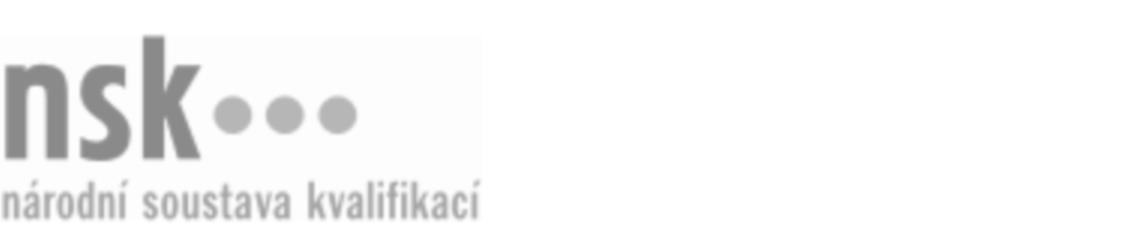 Kvalifikační standardKvalifikační standardKvalifikační standardKvalifikační standardKvalifikační standardKvalifikační standardKvalifikační standardKvalifikační standardSmuteční aranžér/aranžérka (kód: 69-055-M) Smuteční aranžér/aranžérka (kód: 69-055-M) Smuteční aranžér/aranžérka (kód: 69-055-M) Smuteční aranžér/aranžérka (kód: 69-055-M) Smuteční aranžér/aranžérka (kód: 69-055-M) Smuteční aranžér/aranžérka (kód: 69-055-M) Smuteční aranžér/aranžérka (kód: 69-055-M) Autorizující orgán:Ministerstvo pro místní rozvojMinisterstvo pro místní rozvojMinisterstvo pro místní rozvojMinisterstvo pro místní rozvojMinisterstvo pro místní rozvojMinisterstvo pro místní rozvojMinisterstvo pro místní rozvojMinisterstvo pro místní rozvojMinisterstvo pro místní rozvojMinisterstvo pro místní rozvojMinisterstvo pro místní rozvojMinisterstvo pro místní rozvojSkupina oborů:Osobní a provozní služby (kód: 69)Osobní a provozní služby (kód: 69)Osobní a provozní služby (kód: 69)Osobní a provozní služby (kód: 69)Osobní a provozní služby (kód: 69)Osobní a provozní služby (kód: 69)Týká se povolání:Kvalifikační úroveň NSK - EQF:444444444444Odborná způsobilostOdborná způsobilostOdborná způsobilostOdborná způsobilostOdborná způsobilostOdborná způsobilostOdborná způsobilostNázevNázevNázevNázevNázevÚroveňÚroveňOrientace v symbolice smutečního aranžmáOrientace v symbolice smutečního aranžmáOrientace v symbolice smutečního aranžmáOrientace v symbolice smutečního aranžmáOrientace v symbolice smutečního aranžmá44Orientace v základních estetických zákonitostech a stylech smuteční floristikyOrientace v základních estetických zákonitostech a stylech smuteční floristikyOrientace v základních estetických zákonitostech a stylech smuteční floristikyOrientace v základních estetických zákonitostech a stylech smuteční floristikyOrientace v základních estetických zákonitostech a stylech smuteční floristiky44Tvorba návrhů smutečního aranžmáTvorba návrhů smutečního aranžmáTvorba návrhů smutečního aranžmáTvorba návrhů smutečního aranžmáTvorba návrhů smutečního aranžmá44Zhotovování smutečních dekorací, věnců, kytic a smuteční výsadby v nádobáchZhotovování smutečních dekorací, věnců, kytic a smuteční výsadby v nádobáchZhotovování smutečních dekorací, věnců, kytic a smuteční výsadby v nádobáchZhotovování smutečních dekorací, věnců, kytic a smuteční výsadby v nádobáchZhotovování smutečních dekorací, věnců, kytic a smuteční výsadby v nádobách33Aranžování rakve a zdobení urenAranžování rakve a zdobení urenAranžování rakve a zdobení urenAranžování rakve a zdobení urenAranžování rakve a zdobení uren44Aranžování prostorů a věcí pro pohřební nebo vzpomínkové obřadyAranžování prostorů a věcí pro pohřební nebo vzpomínkové obřadyAranžování prostorů a věcí pro pohřební nebo vzpomínkové obřadyAranžování prostorů a věcí pro pohřební nebo vzpomínkové obřadyAranžování prostorů a věcí pro pohřební nebo vzpomínkové obřady44Skladování rostlinného materiálu včetně prodloužení trvanlivosti živých květinSkladování rostlinného materiálu včetně prodloužení trvanlivosti živých květinSkladování rostlinného materiálu včetně prodloužení trvanlivosti živých květinSkladování rostlinného materiálu včetně prodloužení trvanlivosti živých květinSkladování rostlinného materiálu včetně prodloužení trvanlivosti živých květin33Smuteční aranžér/aranžérka,  28.03.2024 16:55:05Smuteční aranžér/aranžérka,  28.03.2024 16:55:05Smuteční aranžér/aranžérka,  28.03.2024 16:55:05Smuteční aranžér/aranžérka,  28.03.2024 16:55:05Strana 1 z 2Strana 1 z 2Kvalifikační standardKvalifikační standardKvalifikační standardKvalifikační standardKvalifikační standardKvalifikační standardKvalifikační standardKvalifikační standardPlatnost standarduPlatnost standarduPlatnost standarduPlatnost standarduPlatnost standarduPlatnost standarduPlatnost standarduStandard je platný od: 21.10.2022Standard je platný od: 21.10.2022Standard je platný od: 21.10.2022Standard je platný od: 21.10.2022Standard je platný od: 21.10.2022Standard je platný od: 21.10.2022Standard je platný od: 21.10.2022Smuteční aranžér/aranžérka,  28.03.2024 16:55:05Smuteční aranžér/aranžérka,  28.03.2024 16:55:05Smuteční aranžér/aranžérka,  28.03.2024 16:55:05Smuteční aranžér/aranžérka,  28.03.2024 16:55:05Strana 2 z 2Strana 2 z 2